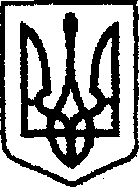 У К Р А Ї Н Ачернігівська обласна державна адміністраціяУПРАВЛІННЯ КАПІТАЛЬНОГО БУДІВНИЦТВАН А К А Звід 27 вересня 2023 року                     Чернігів	                                          № 141 Про затвердженняпаспорту бюджетноїпрограми обласногобюджету на 2023 рікВідповідно до частини 8 статті 20 Бюджетного кодексу України, наказу Міністерства фінансів України від 26.08.2014 № 836 «Про деякі питання запровадження програмно-цільового методу складання та виконання місцевих бюджетів», зареєстрованого в Міністерстві юстиції України 10.09.2014 № 1103/25880 (зі змінами), розпорядження Кабінету Міністрів України від 11.03.2022 № 252 «Деякі питання формування та виконання місцевих бюджетів у період воєнного стану» (зі змінами),  постанова Кабінету Міністрів України від 02.06.2023 № 559 «Про затвердження Порядку та умов надання у 2023 році субвенції з державного бюджету місцевим бюджетам на створення мережі спеціалізованих служб підтримки осіб, які постраждали від домашнього насильства за ознакою статі»,  розпорядження начальника Чернігівської обласної військової адміністрації від 23.12.2022 № 477 «Про обласний бюджет Чернігівської області на 2023 рік (код бюджету 2510000000)» та розпорядження начальника Чернігівської обласної військової адміністрації від 26.09.2023 № 630 «Про внесення змін до обласного бюджету на 2023 рік»н а к а з у ю:Затвердити паспорт бюджетної програми обласного бюджету на 2023 рік за КПКВК 1517130 «Здійснення заходів із землеустрою», що додається.Начальник                                                                             Ярослав СЛЄСАРЕНКО                        